Муниципальное казенное общеобразовательное учреждение Квитокская СОШ №1 (Детский сад «Чебурашка»)Осенний праздник «Путешествие в осенний лес»
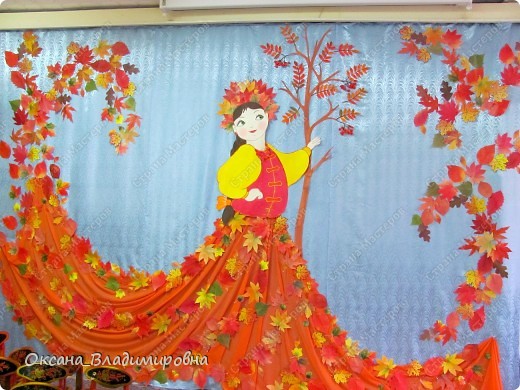                                                          Подготовила  и провела                                                          воспитатель первой  младшей группы                                                          Велигдус О.В.Октябрь 2016 годаХод деятельности: 
Ведущий: Дети, сейчас мы с вами отправимся в путешествие. Путешествовать будем на самолете. 
Дети заводят мотор самолета (дети сидят на корточках, руки согнуты в локтях перед собой, пальцы сжаты в кулаки. Медленное вращение, с последующим ускорением, кулачков перед собой. Медленно дети поднимаются в полный рост, расправляют руки в стороны и бегут за воспитателем по кругу произнося длительно звук «у». Затем приседают на корточки и вращают кулочки от быстрого к медленному темпе.) 
Прилетели мы с вами в осеннее царство на сказочную лесную поляну. 
Дети садятся на стульчики. 
Ведущий: Какое сейчас время года? 
Дети: Осень. 
Ведущий: Что такое осень? 
Это — много листьев, 
Листьев золотистых 
Над землей летает. 
Это — много света, 
Золотого света 
С неба опадает. 
Ведущий: Ребята, давайте позовем осень. 
Дети повторяют за воспитателем 
Осень! Осень!  В гости просим
Ведущий: Нет осени. Давайте закроем глаза руками и еще раз ее позовем. 
Под музыку вальса появляется осень и ходит по группе. 
Осень: Здравствуйте ребята! Я осень золотая! 
Как я рада, что вы пришли в гости ко мне. Я уж совсем загрустила: птички улетели, солнышко спряталось за тучку, все зверушки готовятся к зиме, только   овощи на огороде. остались
Что растет на огороде мы сейчас с вами посмотрим. 
Дидактическая игра «Назови овощ» 
Осень достает из корзинки овощ (капуста, картошка, морковь, лук, свекла),  а дети называют. Дети читают стихотворенияТанец с листочкамиДождик поливает мокрые дорожки,бегают по лужицам маленькие ножки!Игра солнышко и дождикОсень: Ребята, а вы ничего не слышите? Кажется кто – то еще приближается к этой поляне. 
Под музыку Тиличеевой «Мишка» появляется медведь. 
Медведь: Здравствуйте ребята! 
Долго по лесу гулял, 
Все полянку я искал. 
На пенечек чтоб присесть, 
Сладких ягодок поесть. 
Медведь садится на пенек. 
Осень: Мишка, а давай с ребятами поиграем. 
Медведь: А чего ж не поиграть. Игра «Как-то мы в лесу гуляли».
(Медведь сидит на пеньке в центре круга.) 
Как-то мы в лесу гуляли (дети идут по кругу)
И медведя увидали. 
Он под деревом сидит (садятся на корточки и «спят»)
И тихонечко храпит. 
Мы вокруг него ходили, (идут по кругу) 
Косолапого будили: 
Ну-ка, Мишенька, вставай! (хлопают в ладоши)
Нас скорее догоняй! (дети убегают, Медведь их догоняет) Мишка:С вами весело игратьПесни петь и танцевать.Я за всё благодарюИ подарки вам дарю.Дарит корзину с фруктами. Дети благодарят Мишку и уходят из зала под музыку.
Пойду посмотрю все ли звери к зиме готовы. (Осень уходит) 
Ведущий: На этом наше путешествие закончено. Заводим свои «моторчики» и на самолете возвращаемся в группу.